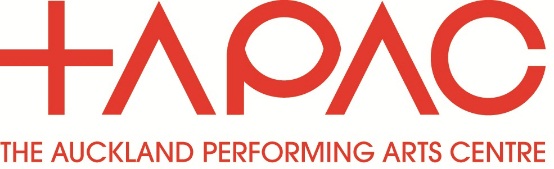 Studio Booking Form (Email completed form & any questions to bookings@tapac.org.nz)About TAPAC:TAPAC is a vibrant performing arts hub offering high-quality creative arts education and facilities to Auckland’s diverse creative communities. Affordable, inclusive and accessible, TAPAC offers a nurturing and supportive environment where emerging and established artists can connect through their collective love of the performing arts. TAPAC is a registered charity and all profits go back into providing exciting, quality and affordable performing arts programmes for the community.  TAPAC has four performing arts studios (please see attached Studio Hire Information Form for photos, dimensions, descriptions and rates).The information you give here is what TAPAC will base your cost-estimate on. Please provide full details, so that we understand your requirements and expectations.CONTACT DETAILS: CONTACT DETAILS: Company: (if any)Primary Contact & Job Title: Address:Phone Number:Email Address:Other Key Contacts for your group: (Please include Job Title) DATES & DURATION:DATES & DURATION:Which Studio do you want to hire? (1, 2, 3 or 4): How many days hire in total:Times:  First Preference of Dates: Second Preference of Dates: Third Preference of Dates: HIRE DETAILS: HIRE DETAILS: Type of activity (e.g. rehearsal, dance/acting class, development workshop):  Age range of people attending:Number of people attending:MARKETING:MARKETING:Do you want your event listed on TAPAC’s website and newsletter? Yes/No